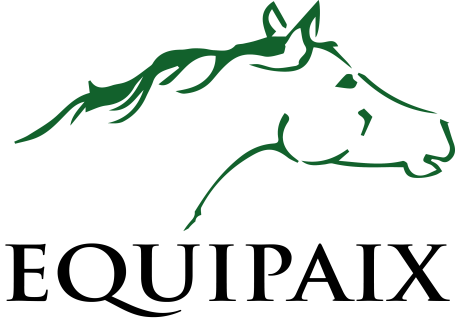 FORMULAIRE DE PARRAINAGE ET/OU DE DONCher(e) ami(e) des chevaux,Equipaix a pour objet la sauvegarde d’équidés abandonnés, maltraités, blessés, malades ou âgés de la Vienne et alentours. Pour aider l’association à assurer aux retraités tous les soins dont ils ont besoin, nous vous proposons de parrainer un cheval en choisissant l’une des formules ci-dessous.EQUIPAIX EST RECONNUE D’INTERET GENERAL. Le don que vous verserez en plus d’aider notre action vous permettra une REDUCTION D’IMPOT sur le revenu de 66% du montant du don (60% pour les entreprises).
Un reçu fiscal avec le cumul annuel des dons est envoyé aux donateurs à la fin de l’année civile.Nous vous remercions pour votre générosité. Madame  Monsieur  Mademoiselle NOM : .................................................................................................................... PRENOM : ............................................................................................................. ADRESSE : ................................................................................................................ CODE POSTAL : ........................   VILLE : ............................................................ TELEPHONE : .......... /.......... / .......... / .......... / .......... Email : ................................................... @ ......................................................... Je souhaite recevoir des nouvelles par email Je m'engage à parrainer le cheval appartenant à l'association Equipaix. Indiquez le nom du cheval : .......................................................................................Vous pouvez choisir le nom de votre futur protégé sur notre site internet : www.equipaix.fr - Rubrique : Nos chevaux - Ils sont placés !En parrainant, vous devenez automatiquement adhérent, sans avoir à payer la cotisation.J'opte pour la formule :  Parrainage à 10.00€/mois soit 120.00€/an Parrainage à 20.00€/mois soit 240.00€/an Je souhaite faire un don sans parrainer un cheval : ................... €Mode de paiement :  Chèque  	 Espèces 	 Par virement permanent (un RIB vous sera transmis) Mensuels  Trimestriels  Semestriels  Annuels Fait à ...............................................	 					Le .......... /.......... / 20.......						Signature :